Подвиг сторожевого корабля «Бриллиант»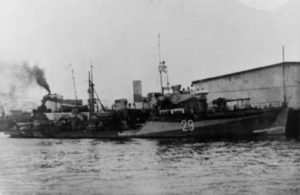 СКР-29 «Бриллиант»Боевая жизнь СКР – 29 «Бриллиант» тянет на полноценную военно-приключенческую книгу — от поимки немецких рыбаков браконьеров до потрясающей по напряжению атаки на него сорока «юнкерсов», от десантирования экипажа в Финляндию до ловли по берегам шпионов, а в море — подлодок. При этом последняя страница этой книги — всего с пол-страницы. Погибли быстро, страшно, геройски.Заложен ПСК-303 (Пограничный сторожевой корабль) был под заводским номером №484 в октябре 1934 года в Ленинграде на заводе имени А. А. Жданова. Строили его комсомольцы, поэтому в народе прозвали его «молодежный». 06 июня 1937 года корабль вошел в состав отряда судов НКВД Мурманского пограничного округа.В январе 1938 года командование ПСК-303 принимает капитан-лейтенант Б. И. Чернышев. Первое по-настоящему боевое крещение корабль получил в финскую кампанию, участвуя в проводке транспортов с войсками и техникой, поддерживая огнем высадку десанта в Лиинахамари. 05 января 1941 года был переименован в СКР – 29 «Бриллиант».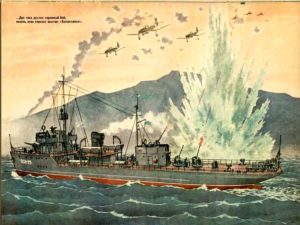 Картина Бой «Бриллианта» с фашистскими самолетамиВеликая Отечественная война началась для «Бриллианта» 30 мая 1941 года в районе губы Орловка, там он трижды подвергался атакам «неизвестных» самолетов, но зенитчики не дали ассам Люфтваффе прорваться к своему кораблю. А 22 июня в 3 часа 50 минут, зенитчики «Бриллианта» сбили немецкий бомбардировщик. 24 июня 1941 года по приказу командующего Северным флотом 1-й Северный отряд пограничных судов под командованием капитана 2 ранга А. И. Дианова в составе семи «драгоценных» пограничных сторожевых кораблей «Бриллиант», «Айсберг», «Жемчуг», «Нептун», «Рубин», «Бриз», «Сапфир», а также имеющиеся «малые охотники» и катера перебазировались в Иокангу для охраны горла Белого моря от проникновения надводных кораблей и подводных лодок противника.19 июля 1941 года для поддержки наших войск, оборонявших Средний и Рыбачий, в губу Кутовая (Мотовский залив) пришли СКР «Смерч», «Бриллиант» и «Айсберг» . Шесть часов вели они огонь по врагу, стремившихся прорваться через хребет Муста-Тунтури — подавили несколько артиллерийских и минометных батарей, накрыли большое скопление пехоты. После выполнения задания “Смерч” и “Айсберг” успели уйти в полосу тумана, когда появилось более сорока фашистских пикирующих бомбардировщиков. “Бриллиант” отойти не успел. Два часа длился неравный бой, в течение которого “Бриллиант” отразил восемь массированных атак с воздуха, сбив при этом Ю-87. От близких разрывов бомб получил серьезные повреждения. Потерь в личном составе не было.Только за период с 26 августа по 30 декабря 1941 года СКР-29 находился в боевом дозоре 91 суток. 12 мая 1942 года произошла первая гибель «Бриллианта».Стоя на якоре Иоканьгского рейда, он каким-то образом проморгал звено «Юнкерсов», которое зашло со стороны низкого северного солнца и внезапно обрушилось на сторожевик. Уже под бомбами «Бриллиант» снялся с якоря и открыл огонь. Однако уже в первые минуты авианалета корабль получил множество прямых попаданий. В 19.15 к «Бриллианту» подошли буксиры «Северянин» и «Шквал». Спасатели еще надеялись вытащить сторожевик на отмель, но вскоре на затопленной корме сработали взрыватели глубинных бомб корабля, и он затонул.За отвагу и мужество в этом бою правительственных наград были удостоены члены экипажа «Бриллианта» старший лейтенант Добрик, лейтенант Гаврилов, старшина 1-й статьи Волков, краснофлотцы Гальцов, Кочнев и многие другие…Список военнослужащих СФ СКР-29 «Бриллиант» погибших 12 мая 1942 года при налете германской авиации в п. Иоканьга (Гремиха).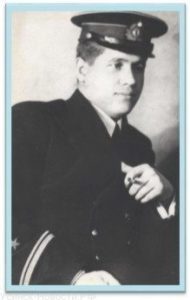 Махоньков Михаил Васильевич25 сентября 1942 года «Бриллиант» был поднят и отбуксирован в город Молотовск (ныне Северодвинск Архангельской области). Повреждения были катастрофическими. Особенно в кормовой части, где к более чем 800 пробоинам от фашистских авиабомб добавились разрушения от собственных глубинных. Некоторые очевидцы так и говорили: «остался один корпус — корыто». Только 11 марта 1943 года на «изуродованном» корабле начался ремонт. Экипаж сторожевика в Молотовске принял уже новый командир — старший лейтенант М.В. Махоньков.В результате ремонта сторожевик потяжелел почти на 62 тонны. Корпус защитили системой размагничивания, ходовой мостик — броней. С учетом уже приобретенного боевого опыта, вместо двух зенитных орудий калибра 45 мм на корабле установили три автомата меньшего калибра — 37 мм. На корме появились бомбосбрасыватели. 24 июня 1944 года СКР-29 «Бриллиант» вновь ступил в строй советского флота.Конвой ВД-1 (названный так по своему маршруту: «пролив Вилькицкого – Диксон») формировался в восточном секторе Арктики в начале осени 1944 года. В него входили транспорты «Комсомольск», «Кингисепп», «Буденный» и «Революционер». В охранение конвоя вместе с другими шестью сторожевиками и тральщиками входил и СКР-29 «Бриллиант».Немцы конвой ВД-1 уже ждали. 21 сентября они даже атаковали его у кромки льдов в проливе Вилькицкого. Однако промахнулись. Торпеды прошли мимо, а наши их не заметили, и когда неподалеку от транспортов одна из них врезалась в лед, мощный взрыв списали на счет дрейфующей мины, которых, надо сказать, действительно было множество.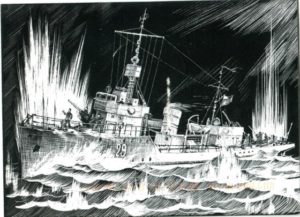 Последний бой «Бриллианта». Картина Романа ЯворскогоБыло 23 сентября, глухая северная полночь. В 1 час 13 минут пополуночи 23 сентября 1944 года командир “Бриллианта” старший лейтенант Михаил Махоньков доложил по радио, что обнаружил вражескую подводную лодку и через некоторое время сигнальщик с “Бриллианта” Алексей Стаханов обнаружил светящийся след от торпеды, которая была нацелена на транспорт “Революционер”, где находился штаб конвоя. Командир «Брилианта» принял единственно правильное героическое решение — увеличив скорость и подставил свой борт под удар торпеды и тем самым спас транспорт с важным грузом для фронта.«После торпедирования СКР-29 «Бриллиант» тонул всего несколько минут, так что о спуске шлюпок не могло быть и речи. Действительно, к месту гибели сторожевого корабля первым подошел «АМ-120» и поднял с воды одного человека, который тут же, на палубе, скончался», — об обстоятельствах гибели сторожевика позже вспоминал Б.Е. Валинский, бывший командир сторожевого корабля СКР-28 «Рубин».«Действия подводной лодки при выборе цели были ясны. СКР-29 «Бриллиант» и пароход «Комсомольск» шли параллельно друг другу и находились в створе у подводной лодки. Она взяла сразу две цели, рассчитывая, что сторожевой корабль успеет уклониться от атаки — и тогда торпеда достигнет своего назначения: борта транспорта с военным грузом», — рассказывает об этом бое Николай Носуля, бывший второй механик парохода «Комсомольск».Для спасения экипажа «Бриллианта» на месте его торпедирования были оставлены два сторожевика: «АМ-120» под командованием капитан-лейтенанта Лысова (на следующий день он сам погибнет в бою, торпедированный акустической торпедой другой немецкой подлодкой) и однотипный «Бриллианту» СРК-28 «Рубин».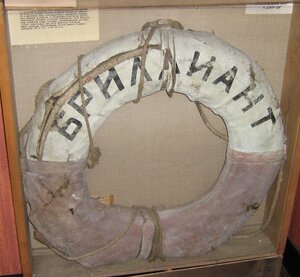 Круг с «Бриллианта» — Музей Арктики и Антарктики в Санкт-ПетербургеНа Диксоне, в штабе Карской ВМБ состоялся разбор операции по проводке конвоя ВД-1. По воспоминаниям командира СКР-28 «Рубин» капитан-лейтенанта Б.Е. Валинского, все без исключения присутствовавшие офицеры высказали мнение, что СКР-29 «Бриллиант» своим бортом преградил путь торпеде, нацеленной в транспорт. Защитить судно иным образом командир сторожевика не мог: время для решения и действий измерялось секундами.Как тогда предположили – весь экипаж СКР-29 погиб при взрыве. Позже выяснилось — один моряк с «Бриллианта» все же уцелел в этом бою. Сигнальщик Алексей Стаханов, тёзка знаменитого шахтера родом из Курска, был ранен во время взрыва и выброшен за борт взрывной волной. В темноте его не нашли другие сторожевики, и держась за обломок палубной доски, краснофлотец Стаханов проплыл более 100 километров — до пустынного берега острова Таймыр. Здесь силы оставили матроса, и до метеостанции острова он уже не смог дойти — умер от потери крови и усталости на узкой тропе, затерянной меж холодных скал. Его останки нашла экспедиция гидрографов лишь в 1961 году.Список военнослужащих СФ СКР-29 «Бриллиант» погибших 23 сентября 1944 года в Карском море в р-не о. Кравкова.Летом 1972 года после находки у мыса Лемана диксонские гидрографы среди мелкого плавника на острове Пахтусова обнаружили обломки шлюпки, а рядом — спасательный круг с хорошо сохранившейся надписью — «Бриллиант».В Центральном военно-морском архиве хранится наградной лист на командира корабля. В нем дано краткое изложение подвига офицера и его заслуг перед Родиной: «М. В. Махоньков неустанно повышал свои знания, хорошо обучал подчиненных, воспитывая их в духе высокого патриотизма и ненависти к врагам, всегда показывая пример стойкости и мужества, до последних дней своей жизни образцово выполнял все задания командования. Ходатайствуем о посмертном награждении старшего лейтенанта Махонькова М. В. Орденом Отечественной войны первой степени. Командующий Беломорской флотилии вице-адмирал Пантелеев. Член Военного Совета контр-адмирал Ананьич».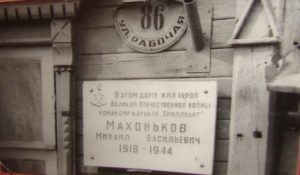 Мемориальная доска Михаилу МахоньковуВ том же 1944 году Указом Президиума Верховного Совета Союза ССР 26-летний ногинчанин был посмертно награжден этим орденом, хотя, по мнению многих людей, хорошо знавших подробности произошедшего события, этот подвиг мог бы быть отмечен званием Героя Советского Союза.В июле 2004 года курские криминалисты восстановили облик сигнальщика Алексея Стаханова. Курский писатель Александр Харитановский предложил сотрудникам УВД восстановить для истории черты лица забытого героя, единственного выжившего из всего экипажа СКР-29 «Бриллиант».Память о доблести и геройстве моряков во главе с двадцатишестилетним ногинским парнем Михаилом Васильевичем Махоньковым «выбита» золотыми буквами на памятнике на аллее Героев на площади Победы в центре города Ногинска и на мемориальной доске на доме 86 на Рабочей улице.В 1985 году на киностудии «Мосфильм» режиссером Рудольфом Фрунтовым по сценарию Алексея Германа был снят фильм «Жил отважный капитан», один из главных «героев» которого — пограничный сторожевик СКР-29 «Память Руслана», в роли которого снялся тральщик БТ-820, в прошлом — рыболовный траулер. Материалом для «биографии» киноперсонажа послужила судьба «Бриллианта».Ныне имя «Бриллиант» носит новейший корабль береговой охраны — уже четвертый в этом славном роду.